Les étapes de reproduction de la vache laitièreLa production laitière est basée sur la reproduction de vaches laitières et la gestion de cette reproduction commence par la préparation de la  génisse ou la vache après la mise bas  pour sa reproduction, le contrôle des chaleurs, l’insémination en temps opportun, le tarissement  de la vache avant la mise bas et le contrôle utérin post-partum. Cette conduite  doit être accompagnée d'une alimentation équilibrée et de soins sanitaires  adéquats.1- Préparation de la vache à l’insémination :La génisse de race laitière d’origine  étrangère est inséminée  lorsqu'elle atteint 15 mois d’âge ou pèse entre 380 et 400 kg. La vache est inséminée à partir de 45 jours après la mise bas.2 - contrôle des  chaleurs :L’apparition des chaleurs  est le bon moment pour l’insémination. Les chaleurs  sont  observées  tous les 21 jours en moyenne (19-24 jours). La durée des chaleurs  est  en moyenne  de 18 heures. L’éleveur  est responsable de la surveillance des chaleurs.3 - insémination artificielle :L’éleveur  choisit le taureau qu’ il veut utiliser pour inséminer sa vache ou sa génisse, l’inséminateur après avoir confirmé l'existence des chaleurs  et vérifier  l'intégrité des organes génitaux de la vache, il procède à son  insémination  et délivre à l’éleveur un certificat d’insémination.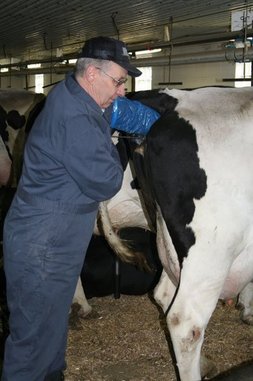 4-Diagnostic  de  gestation :Avec l'aide d'un inséminateur  ou d'un vétérinaire, l’éleveur  peut diagnostiquer une gestation  deux mois après l’insémination  et en cas d’absence de nouvelles  chaleurs chez la vache. La durée de la gestation  varie entre 278 et 295 jours, soit environ 9 mois.5- Tarissement  de la vache :Si  la vache est en lactation, elle doit être tarie  à la fin du septième mois de gestation, pendant environ deux mois.6 –Phase de la mise bas :Isoler la vache gestante une semaine avant la mise bas. La mise bas est souvent normale et, en cas de nécessité, le vétérinaire est appelé  pour  aider la vache.  Dans le cas normal, la vache se débarrasse de son placenta,  environ une heure après la sortie du veau, mais l’attente de la  délivrance ne doit pas dépasser 12 heures sinon l'intervention du vétérinaire est nécessaire.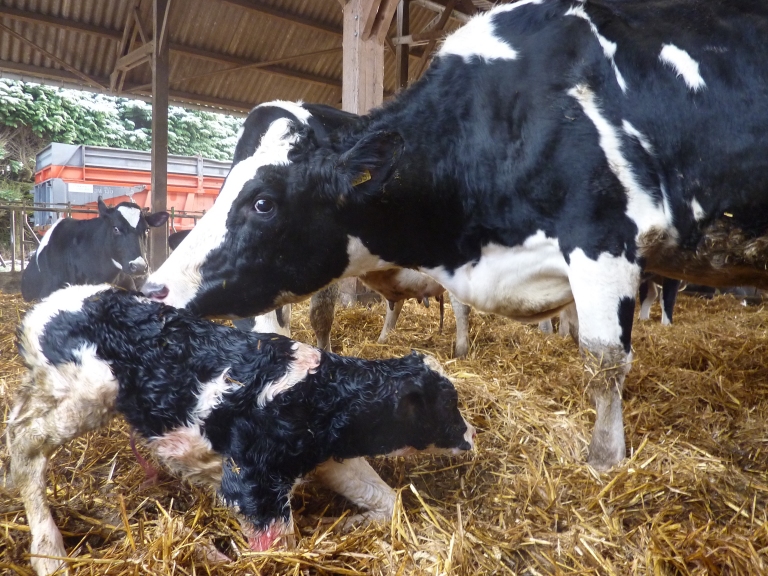 7. Examen de l'utérus :Environ un mois après l'accouchement, l’éleveur  appelle le vétérinaire pour examiner l'utérus afin de s'assurer de son bon état et de son retour  à sa taille normale en prévision de la prochaine reproduction.8-Enregistrement des données:Un enregistrement précis de toutes les informations sur la reproduction est très important pour suivre et évaluer l'efficacité reproductive de la vache afin de faciliter l’intervention du vétérinaire  pour corriger toute anomalie. Ce registre contient des informations sur la vache, telles que l'âge et la race, les dates des chaleurs et d’insémination, le diagnostic de gestation, les dates du tarissement  et de la mise bas, ainsi que la qualité et la race du taureau utilisé pour l’insémination.